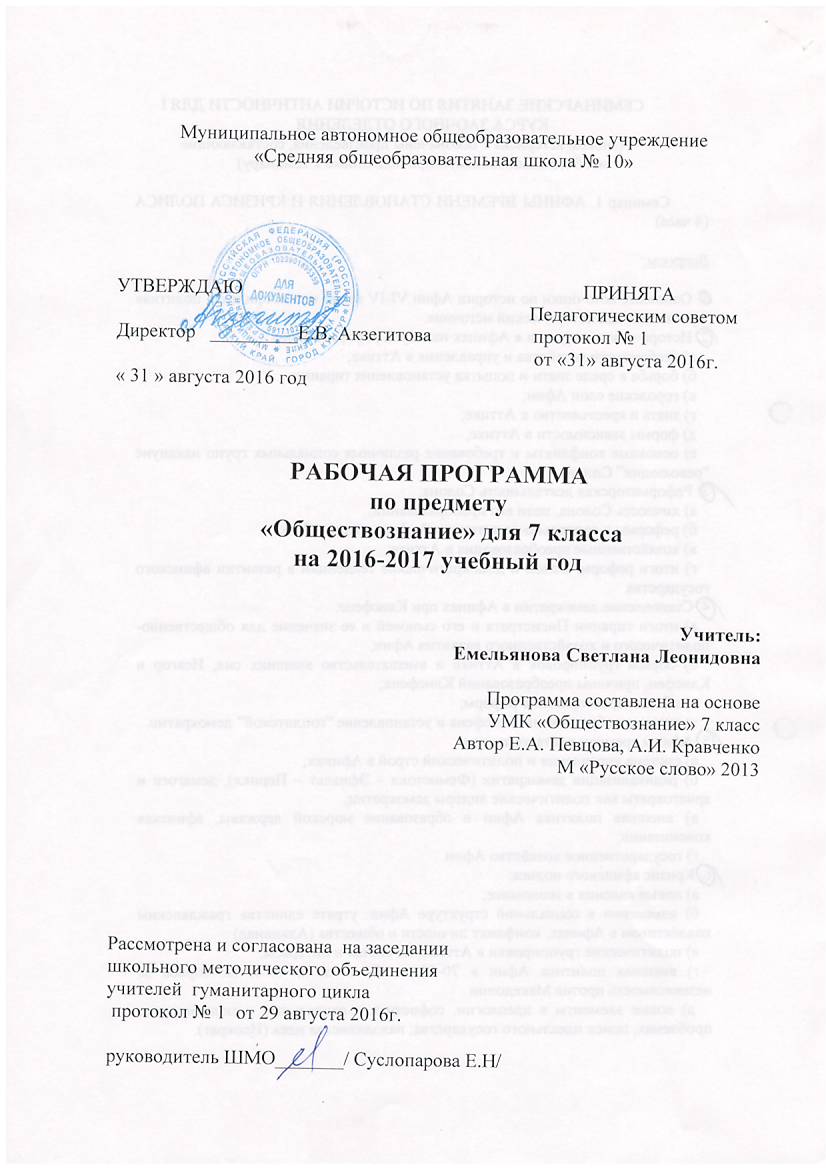 Программа составлена на основе авторской программы по обществознанию Никитина А. Ф. «Обществознание». Программы для общеобразовательных учреждений. 6-11кл. /А. Ф. Никитин.- М.: Дрофа. 2008,  представляет собой один из рекомендованных Министерством образования Российской Федерации вариантов реализации  структуры дисциплин социально - гуманитарного цикла, соответствует Федеральному компоненту Государственного стандарта образования         Программа рассчитана на 35 часов в год,  при 1 часе в неделю.             Специфика предмета в данном классе заключается в том, что ученики получают  обусловленный рамками учебного времени минимум знаний о человеке и обществе, необходимые для понимания самого себя, других людей, процессов, происходящих в окружающем природном и социальном мире, для реализации гражданских прав и обязанностей.            Данная программа является составной частью учебно-методического комплекта по курсу «Обществознание» для 7 класса общеобразовательных учреждений и отражает особенности учебника А.Ф.Никитина «Основы обществознания» для 7 класса (Дрофа, 2009).Цели курса:
-созданиеусловийдлясоциализацииличности; 
- формирование знаний и интеллектуальных умений, минимально необходимых и достаточных для выполнения типичных видов деятельности каждого гражданина, осознания личных и социальных возможностей их осуществления, дальнейшего образования и самообразования;Задачи курса:
- формирование основ мировоззренческой, нравственной, социальной, политической, правовой и экономической культуры; 
- содействие воспитанию гражданственности, патриотизма, уважения к социальным нормам, регулирующим взаимодействие людей, приверженности гуманистическим и демократическим ценностям, непреходящим ценностям национальной культуры. Типы занятий: комбинированные уроки, беседы, практические занятия.Типы контроля:контрольные работы, устный опрос, тестирование.В результате изучения обществознания ученик должен:Знать/понимать:- социальные свойства человека, его взаимодействие с другими людьми;- сущность общества как формы совместной деятельности людей;- характерные черты и признаки основных сфер жизни общества;- содержание и значение социальных норм, регулирующих общественные отношения.Уметь:- описывать основные социальные объекты, выделяя их существенные признаки; человека как социально-деятельное существо; основные социальные роли;- сравнивать социальные объекты, суждения об обществе и человеке, выявлять их общие черты и различияПоурочно-тематическое планирование№п/пТемаТип урокаЭлементы содержанияД/зВведениеИзучение нового материалаЦели курса, структура, повторение материала 6 класса.С.3-5, повторить понятия 6 класса.2Человек, общество, государство.ПовторениеОсновные понятия: государство, общество, мораль, закон. Прав человека и гражданинаПовторить основные темы 6 класса.3Вводная контрольная работа № 1.Контрольная работаМатериалы курса 6 класса.4Каждый человек хочет быть свободнымИзучение нового материалаБлага свободы, проявления свободы§ 15 - 6Гражданин и государствоКомбинированныйВзаимная ответственность гражданина и государства§27Права ребенкаКомбинированныйДокументы, закрепляющие права ребенка§38Международные документы о правах ребенкаКомбинированныйКонвенция, декларация §39Право на благополучную жизньКомбинированныйКакие права считаются основными§410Семья как основа благополучия.КомбинированныйУсловия заключения брака, функции семьи.§411Право на свободное словоКомбинированныйУсловия свободного развития личности§512Право на объединениеКомбинированныйДетские организации§613-14Право мыслить и верить свободноКомбинированныйСвобода совести, выбор веры§715Итоговое обобщениеСистематизация и обобщение знанийОбобщение  по главе №1Глава №116Контрольная работа № 2. «Политические права».Контрольная работаконтроль  по главе №117Право на защиту: задержаниеИзучение нового материалаКак себя вести в процессе задержания§818Право на защиту: тюрьмаКомбинированныйТюрьма, колония, несовершеннолетние§919Право на защиту: войнаКомбинированныйЗакон защищает, призывной возраст§1020Право на защиту: наркотикиКомбинированныйЭксплуатация детей, наркобизнес§1121-22Право на защиту: эксплуатация несовершеннолетнихКомбинированныйЗакон защищает§1223-24Где права, там и ответственностьКомбинированныйЕдинство прав и обязанностей§1325Повторение по теме «Твои неотъемлимые права»Систематизация и обобщение знанийГлава №1Глава №126Суд-защитник прав человекаИзучение нового материалаВиды судов, положение судей§1427Функции прокуратурыКомбинированныйСтруктура прокуратуры§1528Полиция на страже правопорядкаКомбинированныйНужно ли помогать милиции§1629Права необходимо знать всемКомбинированныйОбобщение и контроль ЗУН§1730Повторение по теме «Под защитой прав»Систематизация и обобщение знанийПовторительно-обобщающийГлава №2 31Контрольная работа № 3. «Защита прав человека».Контрольная работаКонтроль знаний32Повторение. Человек, гражданин, государство.Систематизация и обобщение знанийПовторение и обобщение материала.Повторить главу № 1, основные понятия.33Повторение. Права человека.Повторение и обобщение материала.Повторить главу № 2, 34Годовая контрольная работаКонтрольная работа35Итоговое повторение.Обобщение материалаПовторение и обобщение материала.